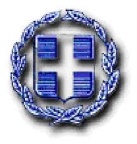 ΕΛΛΗΝΙΚΗ ΔΗΜΟΚΡΑΤΙΑ					     ΑΝΑΡΤΗΤΕΟ     ΝΟΜΟΣ ΧΑΛΚΙΔΙΚΗΣΔΗΜΟΣ ΝΕΑΣ ΠΡΟΠΟΝΤΙΔΑΣΑΠΟΦΑΣΗΑπό το υπ’ αριθμό 1/2024 πρακτικό ειδικής συνεδρίασης του Δημοτικού Συμβουλίου Νέας Προποντίδας.Αριθμ. Πίνακα:  1/2024Αριθμ. Απόφασης: 2/2024Περίληψη: Εκλογή μελών Δημοτικής Επιτροπής Δήμου Νέας Προποντίδας για το διάστημα 2/1/2024 έως 30/6/2026Στα Νέα Μουδανιά και στο Δημοτικό Κατάστημα, σήμερα την 2α του μηνός Ιανουαρίου του έτους 2024, ημέρα Τρίτη και ώρα 12.00μμ, συνήλθε σε ειδική  συνεδρίαση το Δημοτικό Συμβούλιο Νέας Προποντίδας, ύστερα από την υπ’ αριθμ. πρωτ. 110285/18-12-23 πρόσκληση του συμβούλου του συνδυασμού του εκλεγέντος δημάρχου που έχει εκλεγεί με τις περισσότερες ψήφους, κ. Δημητρίου Χατζηαλέξη, κατά τις διατάξεις του άρθρου 64 παρ. 1  του Ν.3852/2010 (ΦΕΚ Α' 87), όπως αντικαταστάθηκε και ισχύει, με το από 29/12/2023 ηλεκτρονικό μήνυμαΔιαπιστώθηκε ότι υπάρχει νόμιμη απαρτία, δεδομένου ότι από το σύνολο των είκοσι εννέα  μελών, βρέθηκαν παρόντα τα είκοσι τέσσερα, ήτοι:Παρόντες: 							Απόντες:	1) Χατζηαλέξης Δημήτριος (Προεδρεύων)			    1) Κοκκινίδης Κωνσταντίνος2) Καραπανταζής Ιωάννης			 	    2) Καλύβα Ελένη3) Σαρόγλου Χαράλαμπος				    3) Μηκές Γεώργιος4) Χαρένης Μιλτιάδης				    4) Μονάκης Ανέστης5) Τσικαρίδης Παναγιώτης					    5) Παπαλάγκα Μαρία6) Μετζίκη Καλλιόπη					7) Μηκέ Χριστίνα				 	8) Γιοβανοπούλου Αναστασία			9) Ζαφειράκη Χριστίνα				10) Ραμανδάνη Δέσποινα			 11) Πεγνόγλου Δημήτριος			12) Σαρόγλου Παναγιώτης				13) Εμμανουηλίδου Αθανασία			14) Κόκκαλη Σταματία			15) Χρυσούλης Αντώνιος			 	16) Θεργιός Νικόλαος				17) Καραθανασόπουλος Ελπιδοφόρος18) Βογιατζής Αριστείδης19) Τσακμάκας Γεώργιος20) Παντελέρη Αναστασία21) Δαμάσκος Παναγιώτης22) Μπολάκη Παρασκευή23) Παπαλάγκας Νικόλαος24) Τσιρούδας ΦώτιοςΟ Δήμαρχος κ. Εμμανουήλ Καρράς, βρέθηκε παρών. Μετά την εκλογή του προεδρείου του δημοτικού συμβουλίου η νεοεκλεγείσα Πρόεδρος κ. Δέσποινα Ραμανδάνη, κάλεσε το συμβούλιο να προβεί στην ειδική αυτή συνεδρίαση, σύμφωνα με τις διατάξεις του άρθρου 74 του ν. 3852/2010 (Α΄ 87), όπως ισχύει, στην εκλογή των τακτικών και αναπληρωματικών μελών της δημοτικής επιτροπής για την πρώτη θητεία της τρέχουσας δημοτικής περιόδου, ήτοι για το χρονικό διάστημα από 02 01.2024 έως 30.06.2026.Οι Δημοτικοί Σύμβουλοι Μηκές Γεώργιος και Καλύβα Ελένη προσήλθαν πριν την έναρξη της εκλογικής διαδικασίας για τη δημοτική επιτροπή.  Σύμφωνα με τις διατάξεις της παρ. 1 του άρθρου 74 του ν. 3852/2010, όπως ισχύει, στην δημοτική επιτροπή:-η παράταξη της πλειοψηφίας δικαιούται (4) εκλεγόμενα μέλη,- η παράταξη της μειοψηφίας δικαιούται (2) εκλεγόμενα μέλη.Στη συνέχεια, η πρόεδρος του δημοτικού συμβουλίου κάλεσε την παράταξη του  Δημάρχου  και την παράταξη της μειοψηφίας να καταρτίσουν ξεχωριστά ψηφοδέλτια (πλειοψηφίας – μειοψηφίας), με τους υποψηφίους τους για την πλήρωση των θέσεων που δικαιούνται στη δημοτική επιτροπή.Ακολούθως, κήρυξε την έναρξη της εκλογικής διαδικασίας και κάλεσε τους δημοτικούς συμβούλους της παράταξης του δημάρχου και τους δημοτικούς συμβούλους των παρατάξεων της μειοψηφίας να προσέλθουν για να ψηφίσουν τους υποψηφίους τους.Από τους δημοτικούς συμβούλους της παράταξης του δημάρχου έθεσαν υποψηφιότητα για εκλεγόμενα μέλη της δημοτικής επιτροπής (αριθμός υποψηφίων) σύμβουλοι και ονομαστικά οι κ.κ Εμμανουηλίδου Αθανασία, Καλύβα Ελένη, Καραπανταζής Ιωάννης, Κοκκινίδης Κωνσταντίνος, Μετζίκη Καλλιόπη, Μηκέ Χριστίνα, Μπολάκη Παρασκευή, Σαρόγλου Χαράλαμπος, Τσικαρίδης Παναγιώτης, Χατζηαλέξης Δημήτριος. Από τους δημοτικούς συμβούλους της παράταξης της μειοψηφίας έθεσαν υποψηφιότητα για εκλεγόμενα μέλη της δημοτικής επιτροπής δύο  (2) σύμβουλοι και ονομαστικά οι κ.κ. Παπαλάγκας Νικόλαος και Παπαλάγκα ΜαρίαΛόγω του ότι η παράταξη της μειοψηφία έχει μόνο δύο μέλη στο Δημοτικό Συμβούλιο, τα αντίστοιχα αναπληρωματικά μέλη της Δημοτικής Επιτροπής θα προκύψουν από την παράταξη της πλειοψηφίας. Ακολούθησε η διαδικασία εκλογής των τακτικών και αναπληρωματικών μελών της        δημοτικής επιτροπής.Κάθε σύμβουλος της παράταξης του δημάρχου ψήφισε υποψηφίους, σε ανώτατο αριθμό ίσο με τον αριθμό των μελών που δικαιούται η παράταξη στην επιτροπή. Αντίστοιχα, κάθε σύμβουλος από την παράταξη της μειοψηφίας ψήφισε υποψηφίους, σε ανώτατο αριθμό ίσο με τον αριθμό των μελών που δικαιούται η παράταξη της μειοψηφίας στην επιτροπή. Ψηφοδέλτια στα οποία σημειώθηκαν περισσότεροι σταυροί προτίμησης από τους προβλεπόμενους ως άνω δεν λήφθηκαν υπόψη.Μετά το πέρας της παραπάνω ψηφοφορίας, διαπιστώθηκαν από το προεδρείο τα ακόλουθα:Α. Από την Παράταξη «νέα προποντίδα Σύγχρονος Δήμος Μανώλης Καρράς»,η υποψήφια Εμμανουηλίδου Αθανασία έλαβε τέσσερις (4) ψήφουςη υποψήφια Καλύβα Ελένη έλαβε τέσσερις (4) ψήφουςο υποψήφιος Καραπανταζής Ιωάννης έλαβε δεκαοκτώ (18) ψήφουςο υποψήφιος Κοκκινίδης Κωνσταντίνος έλαβε δεκαοκτώ (18) ψήφουςη υποψήφια Μετζίκη Καλλιόπη έλαβε τρεις (3) ψήφουςη υποψήφια Μηκέ Χριστίνα έλαβε έξι (6) ψήφουςη υποψήφια Μπολάκη Παρασκευή έλαβε δεκαοκτώ (18) ψήφους ο υποψήφιος Σαρόγλου Χαράλαμπος έλαβε πέντε (5) ψήφουςο υποψήφιος Τσικαρίδης Παναγιώτης έλαβε έξι (6) ψήφουςο υποψήφιος Χατζηαλέξης Δημήτριος έλαβε δεκαοκτώ (18) ψήφους Συνεπώς, από την παράταξη του δημάρχου τις έδρες της δημοτικής επιτροπής, ως τακτικά μέλη, καταλαμβάνουν, κατά σειρά, βάσει του αριθμού σταυρών προτίμησης που έλαβαν, οι:Καραπανταζής Ιωάννης (τακτικό μέλος)Κοκκινίδης Κωνσταντίνος (τακτικό μέλος)Μπολάκη Παρασκευή (τακτικό μέλος)Χατζηαλέξης Δημήτριος (τακτικό μέλος)Αναπληρωματικά μέλη αποτελούν, κατά σειρά, βάσει του αριθμού σταυρών προτίμησης που έλαβαν οι υπόλοιποι έξι (6) υποψήφιοι δημοτικοί σύμβουλοι της παράταξης του δημάρχου, ως ακολούθως:Μηκέ Χριστίνα (αναπληρωματικό μέλος)Τσικαρίδης Παναγιώτης (αναπληρωματικό μέλος)Σαρόγλου Χαράλαμπος (αναπληρωματικό μέλος)Εμμανουηλίδου Αθανασία (αναπληρωμταικό μέλος)Καλύβα Ελένη (αναπληρωματικό μέλος)Μετζίκη Καλλιόπη (αναπληρωματικό μέλος)Β. Από την παράταξη της μειοψηφίας «Λαϊκή συσπείρωση Νέας Προποντίδας»ο υποψήφιος Παπαλάγκας Νικόλαςο έλαβε έναν (1) ψήφοη υποψήφιος Παπαλάγκα Μαρία έλαβε έναν (1) ψήφοΣυνεπώς από την παράταξη της μειοψηφίας τις 2 έδρες της δημοτικής επιτροπής τακτικά μέλη, καταλαμβάνουν, κατά σειρά, βάσει του αριθμού σταυρών προτίμησης που έλαβαν, οι:Παπαλάγκας Νικόλαος (τακτικό μέλος)Παπαλάγκα Μαρία (τακτικό μέλος)Συνοψίζοντας, η Πρόεδρος ανακοίνωσε στο δημοτικό συμβούλιο τα ονόματα των εκλεγομένων μελών της δημοτικής επιτροπής για τη θητεία από 2.1.2024 έως την 30η Ιουνίου 2026 ως εξής:Τακτικά μέλη παράταξης δημάρχου: 1. Καραπανταζής Ιωάννης 2. Κοκκινίδης Κωνσταντίνος, 3. Μπολάκη Παρασκευή, 4. Χατζηαλέξης ΔημήτριοςΑναπληρωματικά μέλη παράταξης δημάρχου: 1. Μηκέ Χριστίνα. 2. Τσικαρίδης Παναγιώτης, 3. Σαρόγλου Χαράλαμπος, 4. Εμμανουηλίδου Αθανασία. 5. Καλύβα Ελένη, 6. Μετζίκη ΚαλλιόπηΤακτικά μέλη από την παράταξη της μειοψηφίας: 1. Παπαλάγκας Νικόλαος  2. Παπαλάγκα Μαρία. Τα πρακτικά της εκλογής αναρτώνται στην ιστοσελίδα του δήμου, καθώς και στον διαδικτυακό τόπο Διαύγεια (Άρθρο 76, παρ. 3, περ. ζ του ν. 4727/2020) (ΥΠ.ΕΣ. εγκ.1327/110556/23.12.2023) Τα πρακτικά της εκλογής διαβιβάζονται από την Πρόεδρο του Δημοτικού Συμβουλίου μέσα σε προθεσμία πέντε (5) ημερών από τη διενέργεια της εκλογής στον Επόπτη Ο.Τ.Α.,(μέχρι την έναρξη λειτουργίας της Αυτοτελούς Υπηρεσίας Εποπτείας Ο.Τ.Α., ως Επόπτης Ο.Τ.Α. νοείται ο Γραμματέας της οικείας Αποκεντρωμένης Διοίκησης, σύμφωνα με το άρθρο 57 του ν. 5027/2023) ο οποίος ελέγχει τη νομιμότητά της αυτεπαγγέλτως και αποφαίνεται, μέσα σε πέντε (5) ημέρες το αργότερο αφότου παρέλαβε τα πρακτικά για τη νομιμότητα της εκλογής. (παρ.7 άρθρο 64 Ν.3852/10, όπως αντικαταστάθηκε από το άρθρο 4 του ν.5056/23) (ΥΠ.ΕΣ. εγκ.1237/94548/06.11.2023) (ΥΠ.ΕΣ. εγκ.1327/110556/23.12.2023)    Η Πρόεδρος                                                  			     Η Γραμματέας        υπογραφή					                                  υπογραφή                                                                   		        Νέα Μουδανιά 2/1/2024Ακριβές Απόσπασμα   Η Πρόεδρος   Δέσποινα Ραμανδάνη